Klub chovateľov dalmatínskych psov, Slovenský poľovnícky zväz, Štefánikova 10, Bratislava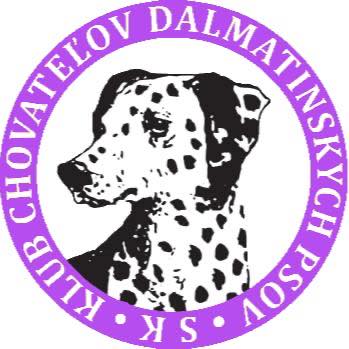 Žiadosť o zverejnenie chovateľskej stanice na stránke Slovenského klubu chovateľov dalmatínskych psovSúhlasím so spracovaním osobných údajov podľa Nariadenia Európskeho parlamentu a Rady EÚ 2016/679 platného od 25. mája 2018 na celom území EÚ o ochrane osobných údajov a zákona č. 18/2018 Z. z. (Zákon o ochrane osobných údajov a o zmene a doplnení niektorých zákonov) platného na území Slovenskej republiky,  tieto informácie budú použité na účely, ktoré súvisia s napĺňaním cieľov chovateľského klubu a budú použité iba v prípadoch, ktoré sú pre tieto účely potrebné.K žiadosti o zverejnenie chovateľskej stanice je potrebné pripojiť logo ak logo má chovateľská stanica. Žiadosti je potrebné posielať na: mich.chrenová@gmail.com...................................                                               .........................................Dátum                                                                           PodpisTitul, meno a priezvisko Chránený názov registrovaného chovu(Chovateľská stanica)Dátum narodeniaAdresaMesto a PSČTelefónE-mailWebové stránky chovateľskej staniceFacebookovské stránky chovateľskej stanice